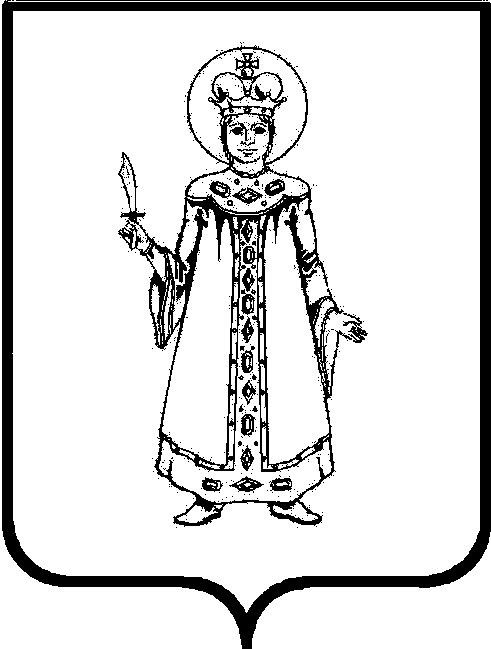 «О внесении изменений в приказ начальника Управления финансов Администрации Угличского муниципального района от 30.12.2016 № 124 «О Порядке учета Управлением финансов Администрации Угличского муниципального района бюджетных обязательств, подлежащих исполнению за счет средств местного бюджета»В соответствии со статьей 219 Бюджетного кодекса Российской Федерации Приказываю: Изложить в новой редакции следующие пункты раздела II Порядок учета бюджетных обязательств в Порядке учета Управлением финансов Администрации Угличского муниципального района бюджетных обязательств, подлежащих исполнению за счет средств местного бюджета прилагаемого к приказу начальника Управления финансов Администрации Угличского муниципального района от 30.12.2016 №124 «О Порядке учета Управлением финансов Администрации Угличского муниципального района бюджетных обязательств, подлежащих исполнению за счет средств местного бюджета»:- пункт 2 «При поступлении сведений о заключении муниципального контракта (договора) из ЕИС, сведения о бюджетном обязательств в АС «Бюджет» формируются автоматически»;- пункт 3 «Сведения о бюджетном обязательстве, возникшем на основаниях, предусмотренным подпунктами 1.2 – 1.6 настоящего Порядка, формирует получатель бюджетных средств в АС «Бюджет» и предоставляет их на бумажном носителе, либо, при наличии электронного документооборота, в электронном виде, с применением электронной цифровой подписи лица, имеющего право действовать от имени получателя бюджетных средств»;-  пункт 7 «Для внесения изменений в сведения о бюджетном обязательстве, поставленном на учет на основании п.1.1 настоящего Порядка, получатель бюджетных средств вносит изменения в контракт в ЕИС с последующей отправкой в АС «Бюджет»»;- пункт 13 «Журнал принятых на учет бюджетных обязательств формируется в электронном виде в АС «Бюджет» согласно Приложению».Дополнить пункты раздела II Порядок учета бюджетных обязательств в Порядке учета Управлением финансов Администрации Угличского муниципального района бюджетных обязательств, подлежащих исполнению за счет средств местного бюджета прилагаемого к приказу начальника Управления финансов Администрации Угличского муниципального района от 30.12.2016 №124 «О Порядке учета Управлением финансов Администрации Угличского муниципального района бюджетных обязательств, подлежащих исполнению за счет средств местного бюджета» следующими подпунктами:- подпункт 3.1 пункта 3 «К сведениям о бюджетном обязательстве должна быть приложена электронная копия документа-основания»;- подпункт 7.1 пункта 7 «К уточненным сведениям о бюджетном обязательстве должна быть приложена электронная копия документа-основания».Контроль за исполнением настоящего приказа оставляю за собой.Приказ вступает в силу с момента подписания.Начальник Управления финансов	О.Н. Зимина